Трговинско-угоститељска школа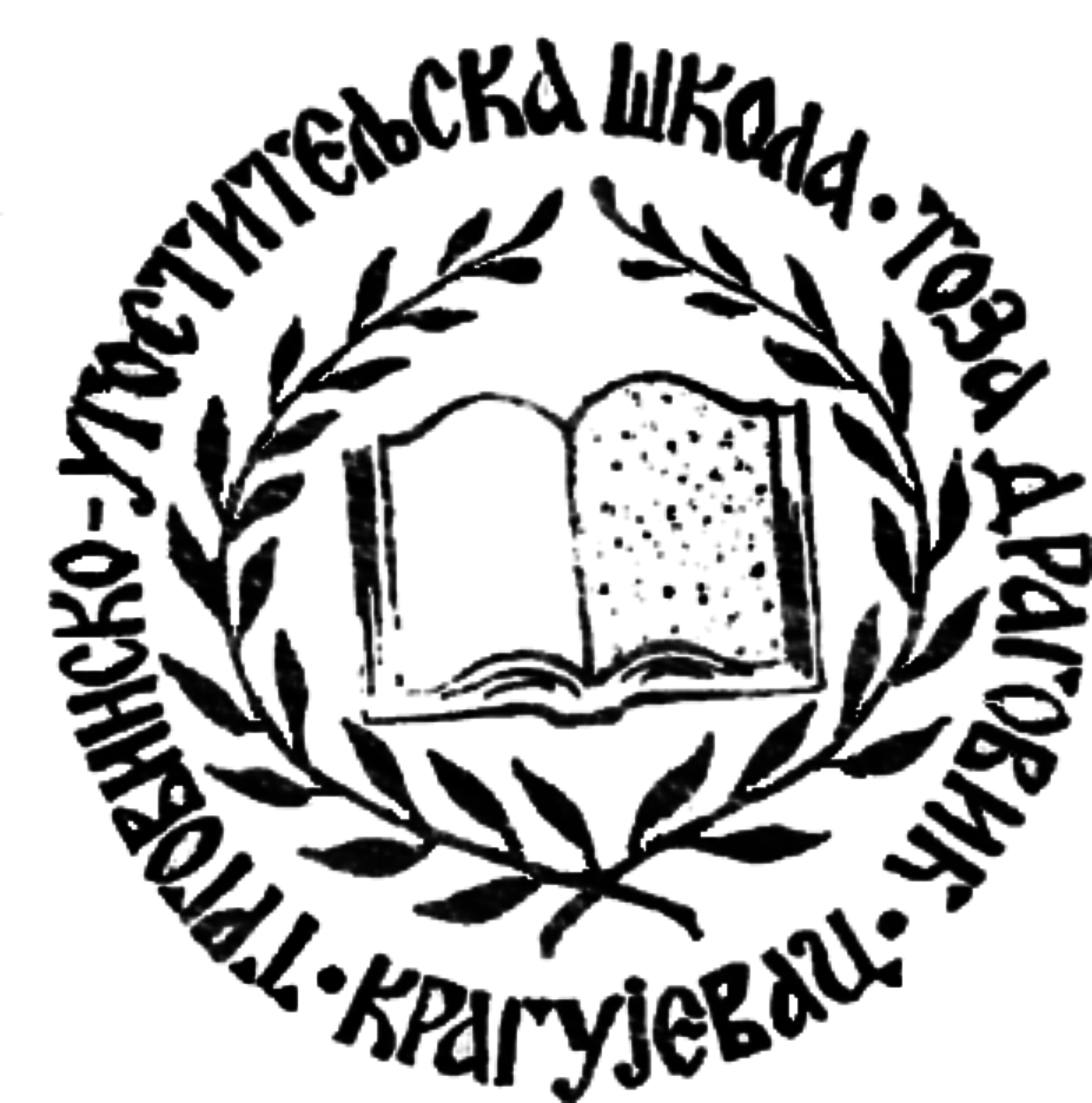 '' Тоза Драговић ''Саве Ковачевића 25, Крагујевац Тел/факс 034/63-35-686; тел. 034/63-33-237  Е-mail: tozadragovic@mts.rs                       МБ 07151250; ПИБ 100562509Обавештење о закљученом уговору	Трговинско-угоститељска школа „Тоза Драговић“ је закључила уговор за набавку, нових рибона, тонера и кертиџа, ОРН 30192000. Уговорена вредност је 29.150,00 динара без ПДВ-а, са ПДВ-ом 34980,00 дин. Критеријум за оцену прихватљивих понуда је најнижа цена. У поступку централизване јавне набавке примљене су две понуде. Најнижа  понуђена цена је дата од „Копи сревис“ СЗР и износи 2.203.104,00 динара, са ПДВ-ом, а већу  понуђену цену дао је „СГМ“ д.о.о. , из Крагујевца у износу од  2.355.319,20 дин. са ПДВ-ом. Подизвођача нема у овом поступку јавне набавке. Одлука о додели уговора за набавку, нових рибона, тонера и кертиџа донета је 18.4.2016. године, уговор је закључен 25.5.2016. године. Добављач је „Копи сервис“ СЗР, из Крагујевца, Ул.Краља Александра I Карађорђевића, број 132. Уговор важи годину дана, односно колико је превиђено за ову годину новчаних средстава.У Крагујевцу                                                                                                                               Директор                                                                                                                                                                                                                                                                                                                      Љубица Башић 